Allegato A – Istanza di partecipazione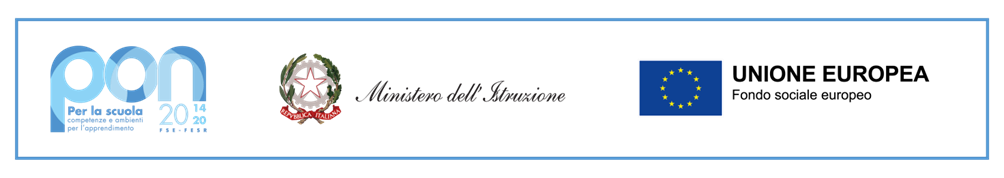 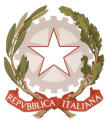 Ministero dell'Istruzione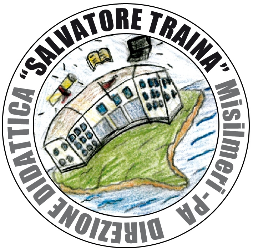                DIREZIONE DIDATTICA STATALE “S. TRAINA”                         Via Fiume, n.  2  – 90036  MISILMERI  (PA) – Tel. 091/8722600 – 091/8721264 – Fax 091/8722806		   Codice Meccanografico PAEE077001 – C.F. 97168990824 – CODICE IPA istsc_paee077001 – Codice Univoco Ufficio UFMGG8                         www.direzionetrainamisilmeri.edu.it -  paee077001@istruzione.it  -  paee077001@pec.istruzione.itFondi Strutturali Europei – Programma Operativo Nazionale (PON E POC) “Per la scuola, competenze e ambienti per l’apprendimento” 2014‐2020. Avviso Prot. AOODGEFID/9707 del 27/04/2021 “Realizzazione di percorsi educativi volti al potenziamento delle competenze e per l’aggregazione e la socializzazione delle studentesse e degli studenti nell'emergenza Covid-19 (Apprendimento e socialità) Finanziato con FSE E FDR Asse I – Istruzione. Obiettivo 10.1.1A Interventi per il successo scolastico degli studenti.Progetto FSEPON-SI-2021-388 Insieme si può fare di più   CUP: H23D21000500001Oggetto: Modello di domanda per la selezione degli esperti esterni Il/La sottoscritto/a  ____________________________________________________________________nato/a il  ___/___/_______  a  _______ ______________________________________   Prov. (_____)cod. fisc. _____________________ residente in via_________________________________________ a  _____________________________ CAP _________________  Tel. __________________        Cell.______________________________________ E-Mail _____________________________________________________________________________DICHIARAdi essere cittadino/a italiano/a o di uno degli Stati membri dell’Unione Europea___________________; di godere dei diritti civili e politici; di non aver riportato condanne penali e non essere destinatario/a di provvedimenti che riguardano l’applicazione di misure di prevenzione, di decisioni civili e di provvedimenti amministrativi iscritti nel casellario giudiziale; di non essere sottoposto/a a procedimenti penali; di possedere abilità relazionali e di gestione d'aula;di possedere comprovate conoscenze informatiche e abilità a gestire e inserire materiali e informazioni su piattaforme on linedi possedere il seguente titolo d’accesso alla selezione di esperto nei moduli formativi previsti nel PON/FSE  e precisamente: (specificare titolo) ________________________________________ e pertantoMANIFESTA l'interesse alla selezione per il seguente modulo formativo:A tal fine dichiara di essere in possesso dei seguenti titoli valutabili:Dichiara inoltre:di essere disponibile a svolgere l’eventuale incarico senza riserve e nel rispetto delle linee guida PON;di assicurare la propria disponibilità per l’intera durata del progetto; di possedere adeguate competenze informatiche per gli adempimenti previsti sulla piattaforma GPU. Allega alla presente domanda:Curriculum vitae redatto in formato europeo (Compilato in ogni sua parte, con tutte le date ed in modo chiaro) comprovante il possesso delle competenze richieste;Fotocopia del documento di identità; Traccia programmatica.Dichiara di essere consapevole delle sanzioni penali richiamate dall’art. 76 del D.P.R. 28 dicembre 2000 n. 445, in caso di dichiarazioni mendaci e della decadenza dei benefici eventualmente conseguenti al provvedimento emanato sulla base di dichiarazioni non veritiere, di cui all’art. 75 del richiamato D.P.R. e che le dichiarazioni sono rese ai sensi e per gli effetti dell’art. 47 del D.P.R. n. 445/2000 e dell’art. 4 della Legge n. 15/1968.DATA ____________ 				FIRMA _______________________________Il dipendente con la sottoscrizione del presente atto esprime esplicito consenso al trattamento dati personali – per fini inerenti l’attività oggetto della presente nomina ai sensi del Regolamento (UE) 2016/679 (Regolamento generale sulla protezione dei dati), così come adeguato dal Decreto Legislativo 10 agosto 2018, n. 101 “Disposizioni per l'adeguamento della normativa nazionale alle disposizioni del regolamento (UE) 2016/679 del Parlamento europeo e del Consiglio, del 27 aprile 2016, relativo alla protezione delle persone fisiche con riguardo al trattamento dei dati personali, nonché alla libera circolazione di tali dati e che abroga la direttiva 95/46/CE (regolamento generale sulla protezione dei dati)”.L’Istituto scolastico si impegna ad utilizzare i predetti dati nel rispetto delle prescrizioni di cui alla citata normativa e comunque per le finalità gestionali ed amministrative connesse con l’esercizio della presente nomina; il dipendente con la sottoscrizione della presente dichiara di aver ricevuto l’informativa di cui all’art. 13 e 14 del Regolamento (UE) 2016/679 e di essere a conoscenza dei diritti dell’interessato secondo quanto previsto ai sensi degli art. 15-21 della stessa disciplina normativa.DATA ____________ 				FIRMA _______________________________AL  DIRIGENTE SCOLASTICOdella D.D. ”SALVATORE TRAINA”Via FIUME, n. 290036  MISILMERI (PA)(segnare con una X il modulo di interesse)Tipologia ModuloTitolo ModuloLaboratorio creativo e artigianale per la valorizzazione dei beni comuni	Sono un Siciliano VeroTabella di valutazionePunteggioPunteggio dichiaratoPunteggio attribuito dal DSDiploma di Laurea (Quadriennale o specialistica/magistrale)Votazione inferiore a 100 =12 puntiVotazione da 100 a 110 = 15 PuntiVotazione 110 e lode = 18 Punti Laurea triennale (Punteggio non cumulabile con il punto A)Votazione inferiore a 100 =5 puntiVotazione da 100 a 110 =7 PuntiVotazione 110 e lode = 9 Punti Diploma di istruzione secondaria di II grado (Valutabile in mancanza della laurea e non cumulabile con i punti A e B)Punti 5Iscrizione ad Albi ProfessionaliPunti 4Dottorato di ricerca Punti 3 a dottorato (fino ad un massimo di 6 punti)Master di I e II livello  Master congruente con la tematica del modulo formativo, conseguito presso Università in Italia o all’estero (durata minima di un anno)Punti 2 per ogni master (fino ad un massimo di 6 punti)Corso di perfezionamento post-laurea conseguito presso università italiane o stranierePunti 2 per ogni corso di durata semestralePunti 3 per ogni corso di durata annuale(fino ad un massimo di 6 punti)Abilitazione all’insegnamento Punti 4 Corsi di formazione/aggiornamento in qualità di discente coerente con l’incarico richiesto (della durata di almeno 30 ore)Punti 1 (fino ad un massimo di punti 3)Pregresse esperienze in Docenza/Tutoraggio PON/POR nella scuola primaria/infanzia statalePunti 3 (fino ad un massimo di 30 punti)Per ogni corso o laboratorio in qualità di docente con alunni id scuola primaria/infanzia statale nella medesima tipologia di incarico per la quale si concorrePunti 2 (fino a un massimo di 20 punti)Per ogni corso o laboratorio con alunni di altri segmenti scolastici nella medesima tipologia di incarico per la quale si concorre Punti 1 (fino ad un massimo di 15 punti)Per ogni corso di formazione per adulti in qualità di docente solo se pertinentePunti 2 (fino ad un massimo di punti 10)Certificazioni informaticheECDL – EUCIP- EIPASS-PEKITPunti 2 per ogni certificazione (fino ad un massimo di 6 punti)SOLO PER I LABORATORI DI CARATTERE ARTISTICOSOLO PER I LABORATORI DI CARATTERE ARTISTICOSOLO PER I LABORATORI DI CARATTERE ARTISTICOSOLO PER I LABORATORI DI CARATTERE ARTISTICOSOLO PER I LABORATORI DI CARATTERE ARTISTICOPER OGNI ESPERIENZA ARTISTICA NEL CAMPO SPECIFICO    Punti 3    (fino ad un massimo di punti 30)A parità di punteggio si terrà conto, in ordine, dei seguenti criteri:Si sceglie il candidato che ha già svolto esperienze di realizzazione progetti PON in riferimento al numero delle esperienze;Si sceglie il candidato più giovane d’età.A parità di punteggio si terrà conto, in ordine, dei seguenti criteri:Si sceglie il candidato che ha già svolto esperienze di realizzazione progetti PON in riferimento al numero delle esperienze;Si sceglie il candidato più giovane d’età.A parità di punteggio si terrà conto, in ordine, dei seguenti criteri:Si sceglie il candidato che ha già svolto esperienze di realizzazione progetti PON in riferimento al numero delle esperienze;Si sceglie il candidato più giovane d’età.A parità di punteggio si terrà conto, in ordine, dei seguenti criteri:Si sceglie il candidato che ha già svolto esperienze di realizzazione progetti PON in riferimento al numero delle esperienze;Si sceglie il candidato più giovane d’età.A parità di punteggio si terrà conto, in ordine, dei seguenti criteri:Si sceglie il candidato che ha già svolto esperienze di realizzazione progetti PON in riferimento al numero delle esperienze;Si sceglie il candidato più giovane d’età.